ПРАВИТЕЛЬСТВО НИЖЕГОРОДСКОЙ ОБЛАСТИПОСТАНОВЛЕНИЕот 23 декабря 2015 г. N 860ОБ УТВЕРЖДЕНИИ ПОЛОЖЕНИЯ О ПОРЯДКЕ ПРОВЕДЕНИЯКВАЛИФИКАЦИОННОГО ОТБОРА НЕКОММЕРЧЕСКИХ ОРГАНИЗАЦИЙ,ОСУЩЕСТВЛЯЮЩИХ ДЕЯТЕЛЬНОСТЬ В СФЕРЕ СОЦИАЛЬНОЙ РЕАБИЛИТАЦИИИ РЕСОЦИАЛИЗАЦИИ ЛИЦ, ПОТРЕБЛЯЮЩИХ НАРКОТИЧЕСКИЕ СРЕДСТВАИ ПСИХОТРОПНЫЕ ВЕЩЕСТВА В НЕМЕДИЦИНСКИХ ЦЕЛЯХВ соответствии с Федеральным законом от 8 января 1998 г. N 3-ФЗ "О наркотических средствах и психотропных веществах", Указами Президента Российской Федерации от 9 июня 2010 г. N 690 "Об утверждении Стратегии государственной антинаркотической политики Российской Федерации до 2020 года", от 23 ноября 2020 г. N 733 "Об утверждении Стратегии государственной антинаркотической политики Российской Федерации до 2030 года", Законом Нижегородской области от 28 марта 2002 г. N 16-З "О профилактике наркомании и токсикомании", государственной программой "Комплексные меры противодействия злоупотреблению наркотиками и их незаконному обороту на территории Нижегородской области", утвержденной постановлением Правительства Нижегородской области от 22 мая 2015 г. N 320, распоряжением Правительства Нижегородской области от 27 ноября 2015 г. N 2129-р "О развитии системы комплексной реабилитации и ресоциализации лиц, потребляющих наркотические средства и психотропные вещества в немедицинских целях" Правительство Нижегородской области постановляет:(преамбула в ред. постановления Правительства Нижегородской области от 03.08.2022 N 601)1. Утвердить прилагаемое Положение о порядке проведения квалификационного отбора некоммерческих организаций, осуществляющих деятельность в сфере социальной реабилитации и ресоциализации лиц, потребляющих наркотические средства и психотропные вещества в немедицинских целях.2. Контроль за исполнением настоящего постановления возложить на заместителя Губернатора Нижегородской области, Мелик-Гусейнова Д.В.(п. 2 в ред. постановления Правительства Нижегородской области от 03.08.2022 N 601)3. Настоящее постановление вступает в силу по истечении 10 дней со дня его официального опубликования.ГубернаторВ.П.ШАНЦЕВУтвержденопостановлением ПравительстваНижегородской областиот 23 декабря 2015 года N 860ПОЛОЖЕНИЕО ПОРЯДКЕ ПРОВЕДЕНИЯ КВАЛИФИКАЦИОННОГО ОТБОРА НЕКОММЕРЧЕСКИХОРГАНИЗАЦИЙ, ОСУЩЕСТВЛЯЮЩИХ ДЕЯТЕЛЬНОСТЬ В СФЕРЕ СОЦИАЛЬНОЙРЕАБИЛИТАЦИИ И РЕСОЦИАЛИЗАЦИИ ЛИЦ, ПОТРЕБЛЯЮЩИХНАРКОТИЧЕСКИЕ СРЕДСТВА И ПСИХОТРОПНЫЕ ВЕЩЕСТВАВ НЕМЕДИЦИНСКИХ ЦЕЛЯХ(далее - Положение)1. Настоящее Положение устанавливает процедуру квалификационного отбора некоммерческих организаций, осуществляющих деятельность в сфере социальной реабилитации и ресоциализации лиц старше 18 лет, потребляющих наркотические средства и психотропные вещества в немедицинских целях (далее - квалификационный отбор, потребители наркотиков), а также порядок ведения реестра некоммерческих организаций, осуществляющих деятельность в сфере социальной реабилитации и ресоциализации потребителей наркотиков (далее - реестр реабилитационных организаций).2. Квалификационный отбор проводится на добровольной основе среди юридических лиц - некоммерческих организаций, созданных в предусмотренных Федеральным законом от 12 января 1996 г. N 7-ФЗ "О некоммерческих организациях" формах, осуществляющих деятельность в сфере социальной реабилитации и ресоциализации потребителей наркотиков, осуществляющих деятельность и зарегистрированных в качестве юридического лица или филиала юридического лица на территории Нижегородской области (далее - реабилитационная организация).(в ред. постановлений Правительства Нижегородской области от 20.02.2016 N 76, от 21.12.2018 N 884)3. Квалификационный отбор осуществляется межведомственной комиссией по проведению квалификационного отбора реабилитационных организаций и рассмотрению вопросов оказания реабилитационным организациям финансовой поддержки (далее - Комиссия).4. В состав Комиссии входят представители органов исполнительной власти Нижегородской области (в сфере здравоохранения, социальной политики, образования, занятости населения и иных сферах деятельности), а также по согласованию территориальных органов федеральных органов исполнительной власти (в том числе правоохранительных, контролирующих и иных органов).Состав и положение о Комиссии утверждаются распоряжением Правительства Нижегородской области.Ответственный секретарь Комиссии назначается приказом министерства здравоохранения Нижегородской области.(абзац введен постановлением Правительства Нижегородской области от 20.02.2016 N 76)5. Для участия в квалификационном отборе реабилитационные организации представляют в государственное бюджетное учреждение здравоохранения Нижегородской области "Нижегородский областной наркологический диспансер" (далее соответственно - Координационный центр, заявитель), определенное распоряжением Правительства Нижегородской области от 27 ноября 2015 г. N 2129-р "О развитии системы комплексной реабилитации и ресоциализации лиц, потребляющих наркотические средства и психотропные вещества в немедицинских целях" заявку по форме, определенной приложением 1 к настоящему Положению, и следующие документы:(в ред. постановлений Правительства Нижегородской области от 20.02.2016 N 76, от 21.12.2018 N 884, от 03.08.2022 N 601)1) копии учредительных документов с изменениями (если имеются) на дату подачи заявки, заверенные подписью руководителя и печатью реабилитационной организации;2) программу социальной реабилитации и ресоциализации потребителей наркотиков, содержащую перечень услуг по социальной реабилитации и условия их предоставления, подписанную руководителем и заверенную печатью реабилитационной организации (далее - программа реабилитационной организации);(подп. 2 в ред. постановления Правительства Нижегородской области от 20.02.2016 N 76)3) документы, подтверждающие наличие у реабилитационной организации опыта осуществления деятельности в сфере социальной реабилитации и ресоциализации потребителей наркотиков не менее одного года до дня подачи заявки;4) копию действующего договора с медицинской организацией, оказывающей медицинскую помощь по профилю "наркология", заверенную подписью руководителя и печатью реабилитационной организации;5) копию штатного расписания реабилитационной организации на дату подачи заявки, заверенную подписью руководителя и печатью реабилитационной организации;6) копии документов, подтверждающих наличие квалифицированных кадров, имеющих опыт работы в сфере социальной реабилитации и ресоциализации потребителей наркотиков (выписки из трудовых книжек, копии должностных инструкций);7) сведения об имеющихся ресурсах для осуществления деятельности в сфере социальной реабилитации и ресоциализации потребителей наркотиков (копия свидетельства о праве собственности или действующих договоров аренды (безвозмездного пользования) на объекты недвижимости, копия плана экспликации (технического паспорта), копии технических паспортов на оборудование).6. Реабилитационная организация вправе по своей инициативе представить вместе с заявкой следующие документы:1) копию выписки из Единого государственного реестра юридических лиц, выданную не ранее чем за месяц до даты подачи заявки;2) справку об исполнении налогоплательщиком (плательщиком сбора, плательщиком страховых взносов, налоговым агентом) обязанности по уплате налогов, сборов, страховых взносов, пеней, штрафов, процентов по форме, утвержденной приказом Федеральной налоговой службы от 20 января 2017 г. N ММВ-7-8/20@ "Об утверждении формы справки об исполнении налогоплательщиком (плательщиком сбора, плательщиком страховых взносов, налоговым агентом) обязанности по уплате налогов, сборов, страховых взносов, пеней, штрафов, процентов, порядка ее заполнения и формата ее представления в электронной форме", выданную не ранее чем за месяц до даты подачи заявки.(в ред. постановлений Правительства Нижегородской области от 21.12.2018 N 884, от 03.08.2022 N 601)В случае, если реабилитационная организация не представила документы, указанные в настоящем пункте, документы запрашиваются должностными лицами Координационного центра у органов государственной власти и подведомственных им организаций, в распоряжении которых находятся данные документы (их копии, сведения о них) в соответствии с законодательством Российской Федерации, путем межведомственного взаимодействия.(в ред. постановления Правительства Нижегородской области от 20.02.2016 N 76)7. Реабилитационная организация имеет право отозвать заявку до проведения заседания Комиссии, уведомив об этом письменно Координационный центр.(в ред. постановления Правительства Нижегородской области от 20.02.2016 N 76)8. Заявка подается лично руководителем реабилитационной организации либо уполномоченным представителем по доверенности с представлением документа, удостоверяющего личность, или почтовым отправлением. В случае, если заявка подписана представителем реабилитационной организации, к заявке прилагается документ, подтверждающий полномочия данного лица на осуществление действий от имени реабилитационной организации.9. Требовать от реабилитационной организации представления документов, не предусмотренных пунктом 5 настоящего Положения, не допускается.10. Учет и хранение документов, представленных реабилитационной организацией, осуществляет Координационный центр.(в ред. постановления Правительства Нижегородской области от 20.02.2016 N 76)11. За представление недостоверных сведений реабилитационная организация несет ответственность в соответствии с законодательством Российской Федерации.12. Координационный центр регистрирует заявки и документы, указанные в пункте 5 настоящего Положения (документы, указанные в пункте 6 настоящего Положения, в случае их представления реабилитационной организацией), в день их поступления в журнале.(в ред. постановления Правительства Нижегородской области от 20.02.2016 N 76)13. В течение 3 рабочих дней со дня регистрации Координационный центр осуществляет:(в ред. постановления Правительства Нижегородской области от 20.02.2016 N 76)- проверку комплектности и соответствия документов требованиям настоящего Положения;- запрашивает документы, указанные в пункте 6 настоящего Положения, у органов государственной власти и подведомственных им организаций, в распоряжении которых находятся данные документы (их копии, сведения о них) в соответствии с законодательством Российской Федерации, путем межведомственного информационного обмена в случае, если реабилитационная организация не представила их самостоятельно.В течение 10 рабочих дней со дня регистрации документов Координационный центр возвращает их заявителю с письменным уведомлением с указанием выявленных оснований для отказа в приеме документов в случаях:(в ред. постановлений Правительства Нижегородской области от 20.02.2016 N 76, от 03.08.2022 N 601)1) представления неполного комплекта документов, указанных в пункте 5 настоящего Положения;2) обнаружения в представленных документах недостоверных сведений;3) наличия в Координационном центре информации о приостановлении деятельности реабилитационной организации в соответствии с законодательством Российской Федерации на дату подачи заявки;(в ред. постановления Правительства Нижегородской области от 20.02.2016 N 76)4) наличия в Координационном центре информации о проведении процедуры ликвидации, банкротства или реорганизации реабилитационной организации;(в ред. постановления Правительства Нижегородской области от 20.02.2016 N 76)5) отсутствия регистрации в установленном законодательством порядке на территории Нижегородской области.После устранения выявленных оснований для отказа в приеме документов, указанных в настоящем пункте, заявитель имеет право повторно представить полный комплект документов в Координационный центр.(в ред. постановлений Правительства Нижегородской области от 20.02.2016 N 76, от 03.08.2022 N 601)14. В случае соответствия документов требованиям, указанным в пункте 13 настоящего Положения, Координационный центр в течение 10 рабочих дней со дня регистрации документов передает их на рассмотрение в Комиссию.(п. 14 в ред. постановления Правительства Нижегородской области от 03.08.2022 N 601)15. Комиссия не позднее 30 рабочих дней со дня регистрации полного комплекта документов согласно пункту 5 настоящего Положения осуществляет выездной осмотр объектов реабилитационной организации по фактическому месту осуществления деятельности на предмет соответствия критериям, указанным в пункте 18 настоящего Положения.16. Заседания Комиссии проводятся не позднее 20 календарных дней со дня осуществления выездного осмотра объектов реабилитационной организации согласно пункту 15 настоящего Положения.По результатам заседания Комиссия принимает следующее решение:- о включении реабилитационной организации в реестр реабилитационных организаций;- об отказе во включении реабилитационной организации в реестр реабилитационных организаций.17. Решение Комиссии по результатам отбора оформляется протоколом и в течение 3 рабочих дней со дня заседания Комиссии подписывается председателем Комиссии (в случае его отсутствия заместителем председателя Комиссии) и направляется в Координационный центр.(в ред. постановления Правительства Нижегородской области от 20.02.2016 N 76)18. Квалификационный отбор реабилитационных организаций производится Комиссией по следующим критериям:1) наличие в учредительных документах реабилитационной организации основных уставных целей и задач по осуществлению деятельности и мероприятий (услуг) в сфере социальной реабилитации и ресоциализации потребителей наркотиков;2) наличие правоустанавливающих документов на используемое здание, сооружения, земельный участок; соответствие реабилитационной организации противопожарным, санитарно-гигиеническим нормам и правилам условий размещения;3) наличие действующего договора с медицинской организацией, оказывающей медицинскую помощь по профилю "наркология";4) открытость информации о конфессиональной принадлежности реабилитационной организации;5) обеспечение индивидуального подхода реабилитационной организации к потребителям наркотиков, отсутствие физического и (или) психического насилия;6) наличие опыта успешной деятельности реабилитационной организации в сфере социальной реабилитации и ресоциализации потребителей наркотических средств и больных наркоманией (не менее 1 года);7) материально-техническая оснащенность реабилитационных организаций в соответствии с санитарными правилами и нормами;8) наличие в реабилитационной организации квалифицированных кадров, имеющих опыт работы в сфере социальной реабилитации и ресоциализации потребителей наркотиков;9) ведение учета лиц, проходящих социальную реабилитацию и ресоциализацию потребителей наркотиков;10) обеспечение помощи в трудоустройстве потребителей наркотиков при завершении ими прохождения социальной реабилитации и ресоциализации;11) отсутствие неисполненной обязанности по уплате налогов, сборов, страховых взносов, пеней, штрафов, процентов, подлежащих уплате в соответствии с законодательством Российской Федерации о налогах и сборах;(подп. 11 в ред. постановления Правительства Нижегородской области от 21.12.2018 N 884)12) соответствие перечня услуг по социальной реабилитации и условий их предоставления, указанных в программе реабилитационной организации, услугам по социальной реабилитации и условиям их предоставления, установленным программой социальной реабилитации лиц, потребляющих наркотические средства и психотропные вещества в немедицинских целях, осуществляемой в стационарной форме в некоммерческих организациях, утвержденной министерством здравоохранения Нижегородской области.(подп. 12 введен постановлением Правительства Нижегородской области от 20.02.2016 N 76)19. Основаниями для отказа во включении реабилитационной организации в реестр реабилитационных организаций является несоответствие реабилитационной организации критериям, предусмотренным пунктом 18 настоящего Положения, а также отказ реабилитационной организации в предоставлении ее объектов для осмотра Комиссией в соответствии с пунктом 15 настоящего Положения.20. О результатах квалификационного отбора реабилитационная организация уведомляется Координационным центром в течение 10 рабочих дней со дня подписания протокола заседания Комиссии.(в ред. постановлений Правительства Нижегородской области от 20.02.2016 N 76, от 03.08.2022 N 601)В случае принятия решения об отказе во включении реабилитационной организации в реестр реабилитационных организаций в уведомлении указывается причина отказа.В случае принятия решения о включении реабилитационной организации в реестр реабилитационных организаций Координационный центр в течение 10 рабочих дней со дня подписания протокола заседания Комиссии вносит сведения о реабилитационной организации в реестр реабилитационных организаций.(в ред. постановлений Правительства Нижегородской области от 20.02.2016 N 76, от 03.08.2022 N 601)21. Реестр реабилитационных организаций ведется Координационным центром по форме, установленной согласно приложению 2 к настоящему Положению.(в ред. постановления Правительства Нижегородской области от 20.02.2016 N 76)Ведение реестра реабилитационных организаций осуществляется на электронных носителях.22. Реестр реабилитационных организаций содержит следующую информацию:1) регистрационный номер учетной записи;2) организационно-правовая форма реабилитационной организации, полное и сокращенное наименование реабилитационной организации в соответствии с учредительными документами;3) адрес (место нахождения, место предоставления мероприятий (услуг) по социальной реабилитации и ресоциализации) реабилитационной организации;4) идентификационный номер налогоплательщика (ИНН), код причины постановки на учет в налоговых органах (КПП), основной государственный регистрационный номер юридического лица (ОГРН) реабилитационной организации;5) сведения о руководителе реабилитационной организации (фамилия, имя, отчество, контактный телефон).6) контактный телефон, адрес электронной почты и интернет-сайта реабилитационной организации.23. Реестр реабилитационных организаций размещается на официальном сайте Министерства в информационно-телекоммуникационной сети "Интернет": www.zdrav-nnov.ru, а также на сайте Координационного центра: www.nond-nn.ru.(в ред. постановлений Правительства Нижегородской области от 20.02.2016 N 76, от 03.08.2022 N 601)24. Внесение дополнений и исключение из реестра реабилитационных организаций осуществляется на основании решения Комиссии.25. Основаниями для исключения сведений о реабилитационной организации из реестра реабилитационных организаций являются:- ликвидация реабилитационной организации;- прекращение по каким-либо причинам осуществления деятельности в сфере социальной реабилитации и ресоциализации потребителей наркотиков;- по письменному заявлению реабилитационной организации;- в случае несоответствия реабилитационной организации критериям, указанным в пункте 18 настоящего Положения, выявленного Комиссией по результатам контрольного выездного осмотра объектов реабилитационной организации, осуществленного в связи с получением информации от физических лиц или надзорных органов о нарушениях в деятельности реабилитационной организации.(в ред. постановления Правительства Нижегородской области от 03.08.2022 N 601)26. Комиссия не позднее 15 рабочих дней со дня получения информации от физических лиц или надзорных органов о нарушениях в деятельности реабилитационной организации осуществляет контрольный выездной осмотр объектов реабилитационной организации по фактическому месту осуществления деятельности на предмет соответствия критериям, указанным в пункте 18 настоящего Положения.(п. 26 введен постановлением Правительства Нижегородской области от 03.08.2022 N 601)27. Заседание Комиссии проводится не позднее 15 календарных дней со дня осуществления контрольного выездного осмотра объектов реабилитационной организации.По результатам заседания Комиссия принимает следующее решение:- решение о сохранении организации в реестре реабилитационных организаций при ее соответствии критериям, указанным в пункте 18 настоящего Положения;- решение об исключении организации из реестра реабилитационных организаций при установлении несоответствия организации одному из критериев, указанных в пункте 18 настоящего Положения.(п. 27 введен постановлением Правительства Нижегородской области от 03.08.2022 N 601)28. Решение Комиссии оформляется протоколом и в течение 3 рабочих дней со дня заседания Комиссии подписывается председательствующим на заседании Комиссии и направляется в Координационный центр.(п. 28 введен постановлением Правительства Нижегородской области от 03.08.2022 N 601)29. Координационный центр в течение 10 рабочих дней со дня подписания протокола заседания Комиссии направляет в реабилитационную организацию копию протокола заседания Комиссии.(п. 29 введен постановлением Правительства Нижегородской области от 03.08.2022 N 601)30. При принятии решения об исключении из реестра реабилитационных организаций Координационный центр в течение 10 рабочих дней со дня подписания протокола Комиссии вносит соответствующие сведения в реестр реабилитационных организаций, размещенный на сайте Координационного центра в информационно-коммуникационной сети "Интернет": www.nond-nn.ru, и направляет актуальную версию реестра в министерство здравоохранения Нижегородской области для размещения на сайте в информационно-телекоммуникационной сети "Интернет": www.zdrav-nnov.ru.(п. 30 введен постановлением Правительства Нижегородской области от 03.08.2022 N 601)Приложение 1к Положению о порядке проведенияквалификационного отборанекоммерческих организаций,осуществляющих деятельностьв сфере социальной реабилитациии ресоциализации лиц, потребляющихнаркотические средстваи психотропные веществав немедицинских целяхЗаявкана участие в квалификационном отборе некоммерческихорганизаций, осуществляющих деятельность в сфере социальнойреабилитации и ресоциализации лиц, потребляющихнаркотические средства и психотропные веществав немедицинских целяхВ государственное бюджетное учреждениездравоохранения Нижегородской области"Нижегородский областной наркологический диспансер"Приложение 2к Положению о порядке проведенияквалификационного отборанекоммерческих организаций,осуществляющих деятельностьв сфере социальной реабилитациии ресоциализации лиц, потребляющихнаркотические средстваи психотропные веществав немедицинских целяхРЕЕСТРнекоммерческих организаций, осуществляющих деятельностьв сфере социальной реабилитации и ресоциализации лиц,потребляющих наркотические средства и психотропныевещества в немедицинских целях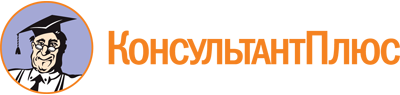 Постановление Правительства Нижегородской области от 23.12.2015 N 860
(ред. от 03.08.2022)
"Об утверждении Положения о порядке проведения квалификационного отбора некоммерческих организаций, осуществляющих деятельность в сфере социальной реабилитации и ресоциализации лиц, потребляющих наркотические средства и психотропные вещества в немедицинских целях"Документ предоставлен КонсультантПлюс

www.consultant.ru

Дата сохранения: 24.11.2022
 Список изменяющих документов(в ред. постановлений Правительства Нижегородской областиот 20.02.2016 N 76, от 21.12.2018 N 884, от 03.08.2022 N 601)Список изменяющих документов(в ред. постановлений Правительства Нижегородской областиот 20.02.2016 N 76, от 21.12.2018 N 884, от 03.08.2022 N 601)Список изменяющих документов(в ред. постановления Правительства Нижегородской областиот 20.02.2016 N 76)Полное наименование реабилитационной организации в соответствии с уставомИНН/КПП/ОГРНАдрес (место нахождения, место предоставления мероприятий (услуг) по социальной реабилитации и ресоциализации)Электронный адрес, интернет-сайтКоличество филиалов в регионеРуководитель (Ф.И.О.), телефон, иные контактные телефоныЛицензия на медицинскую деятельность (да/нет)СертификацияШтат сотрудниковКоличество мест для реабилитантовУсловия приема на реабилитацию, установленные локальными актами (дата, номер)Модель (программа) реабилитацииПродолжительность реабилитационной программыСотрудничество с религиозными и иными организациями (да/нет)Количество лиц, прошедших реабилитацию:с момента осуществления деятельности реабилитационной организации в текущем годуСроки ремиссии реабилитантов или иные критерии оценки эффективности реабилитационных программПостреабилитационный патронаж (да/нет)Реабилитационная организация согласна с условиями проведения квалификационного отбора, установленными настоящим постановлениемРеабилитационная организация согласна с условиями проведения квалификационного отбора, установленными настоящим постановлениемРеабилитационная организация согласна организовать осмотр объектов для посещения (выезда) рабочей группы по месту нахождения организации и оценки деятельности на предмет соответствия критериям и методам оценки качества услуг по социальной реабилитации и ресоциализации лиц, потребляющих наркотические средства и психотропные вещества в немедицинских целяхРеабилитационная организация согласна организовать осмотр объектов для посещения (выезда) рабочей группы по месту нахождения организации и оценки деятельности на предмет соответствия критериям и методам оценки качества услуг по социальной реабилитации и ресоциализации лиц, потребляющих наркотические средства и психотропные вещества в немедицинских целяхРеабилитационная организация не находится в процессе ликвидации, в отношении нее не осуществляется процедура банкротства, имущество не арестовано, экономическая деятельность не приостановленаРеабилитационная организация не находится в процессе ликвидации, в отношении нее не осуществляется процедура банкротства, имущество не арестовано, экономическая деятельность не приостановленаЗадолженность по расчетам с бюджетами всех уровней и государственными внебюджетными фондами на дату представления заявки отсутствуетЗадолженность по расчетам с бюджетами всех уровней и государственными внебюджетными фондами на дату представления заявки отсутствуетПросроченная задолженность по ранее предоставленным из федерального, областного или местного бюджета средствам на возвратной основе на дату представления заявки отсутствуетПросроченная задолженность по ранее предоставленным из федерального, областного или местного бюджета средствам на возвратной основе на дату представления заявки отсутствуетПросроченная задолженность перед кредитными организациями на дату представления заявки отсутствуетПросроченная задолженность перед кредитными организациями на дату представления заявки отсутствуетДата подачи заявки"___" ___________ 20__ г.Ф.И.О. руководителяПодпись:Дата регистрации заявки (заполняется государственным бюджетным учреждением здравоохранения Нижегородской области "Нижегородский областной наркологический диспансер)N п/пОрганизационно-правовая форма, полное и сокращенное наименование реабилитационной организации в соответствии с учредительными документамиАдрес (место нахождения, место предоставления мероприятий (услуг) по социальной реабилитации и ресоциализации)ИНН, КПП, ОГРНРуководитель (Ф.И.О.), телефонАдрес электронной почты, иное, контактный телефон, адрес интернет-сайта